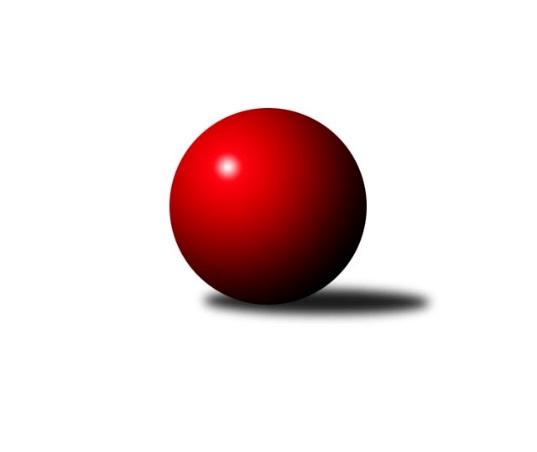 Č.2Ročník 2020/2021	12.7.2020Nejlepšího výkonu v tomto kole: 2136 dosáhlo družstvo: TJ Unie HlubinaLetní liga - skupina F 2020/2021Výsledky 2. kolaSouhrnný přehled výsledků:TJ Unie Hlubina	- TJ Spartak Bílovec		dohrávka		14.7.TJ Odry 	- Kuželky Horní Benešov		dohrávka		14.7.Tabulka družstev:	1.	TJ Odry	0	0	0	0	0.0 : 0.0 	0.0 : 0.0 	 0	0	2.	TJ Spartak Bílovec	0	0	0	0	0.0 : 0.0 	0.0 : 0.0 	 0	0	3.	TJ Unie Hlubina	0	0	0	0	0.0 : 0.0 	0.0 : 0.0 	 0	0	4.	Kuželky Horní Benešov	0	0	0	0	0.0 : 0.0 	0.0 : 0.0 	 0	0Podrobné výsledky kola:Pořadí jednotlivců:	jméno hráče	družstvo	celkem	plné	dorážka	chyby	poměr kuž.	MaximumSportovně technické informace:Starty náhradníků:registrační číslo	jméno a příjmení 	datum startu 	družstvo	číslo startu
Hráči dopsaní na soupisku:registrační číslo	jméno a příjmení 	datum startu 	družstvo	Program dalšího kola:Nejlepší šestka kola - absolutněNejlepší šestka kola - absolutněNejlepší šestka kola - absolutněNejlepší šestka kola - absolutněNejlepší šestka kola - dle průměru kuželenNejlepší šestka kola - dle průměru kuželenNejlepší šestka kola - dle průměru kuželenNejlepší šestka kola - dle průměru kuželenNejlepší šestka kola - dle průměru kuželenPočetJménoNázev týmuVýkonPočetJménoNázev týmuPrůměr (%)Výkon2xPetr BastaHlubina5711xPetr BastaHlubina106.615711xJaromír MartiníkKuželky HB5551xJaromír MartiníkKuželky HB105.715551xTomáš BinarBílovec A5551xTomáš BinarBílovec A103.635551xFilip SýkoraBílovec A5411xJiří MadeckýOdry101.715341xFrantišek OlivaHlubina5371xFilip SýkoraBílovec A101.015411xJiří MadeckýOdry5341xFrantišek OlivaHlubina100.26537